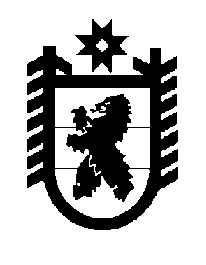 Российская Федерация Республика Карелия    ПРАВИТЕЛЬСТВО РЕСПУБЛИКИ КАРЕЛИЯРАСПОРЯЖЕНИЕот  13 апреля 2016 года № 272р-Пг. Петрозаводск Рассмотрев предложение Государственного комитета Республики Карелия по управлению государственным имуществом и организации закупок, учитывая решение Совета Калевальского муниципального района от  29 декабря 2015 года № XXV-III-237 «Об утверждении Перечня объектов государственной собственности Республики Карелия,    предлагаемых для передачи в муниципальную собственность Калевальского муниципального района», в соответствии с Законом Республики Карелия от 2 октября 1995 года № 78-ЗРК «О порядке передачи объектов государственной собственности Республики Карелия в муниципальную собственность» передать в муниципальную собственность Калевальского муниципального района от государственного бюджетного учреждения социального обслуживания Республики Карелия «Республиканский центр социальной помощи семье и детям «Сампо» государственное имущество Республики Карелия согласно приложению к настоящему распоряжению.           ГлаваРеспублики  Карелия                                                              А.П. ХудилайненПереченьгосударственного имущества Республики Карелия, передаваемого в муниципальную собственность Калевальского муниципального района______________Приложение к распоряжению Правительства Республики Карелия от 13 апреля 2016 года № 272р-П№ п/пНаименование имуществаКоличество (штук)Общая стоимость (рублей)1.Тактильные напольные указатели для инвалидов по зрению с конусообразными рифами12417161,602.Тактильные напольные указатели для инвалидов по зрению с продольными рифами10614670,403.Тактильные напольные указатели для инвалидов по зрению с рифами, располо-женными по диагонали162217,60Итого24634049,60